Циклы повышения квалификации НМФО№ п\пНазвание программыТрудоёмкость, ЗЕТОсновная специальностьДополнительная специальностьФорма обучения№ п\пНазвание программыТрудоёмкость, ЗЕТОсновная специальностьДополнительная специальностьФорма обучения1.Вакцинопрофилактика в работе медицинской сестры36Сестринское дело-Очно-заочная2.Иммунопрофилактика детей различного возраста36Сестринское дело в педиатрии-Очно-заочная3.Гипертензивные расстройства во время беременности, в родах и послеродовом периоде. Преэклампсия. Эклампсия36Акушерское делоЛечебное дело, Общая практика, Скорая неотложная помощьОчно-заочная4.Особенности сестринского ухода за гериатрическими пациентам36Сестринское делоЛечебное делоОчно-заочная5.Сестринские технологии в гериатрии36Сестринское делоЛечебное делоОчно-заочная6.Предрейсовые, послерейсовые и текущие медосмотры водителей транспортных средств72Сестринское  делоЛечебное делоОчно-заочная7.Сестринские технологии при заболеваниях сердечно-сосудистой системы36Сестринское дело-Очно-заочная8.Сестринские технологии при заболеваниях желудочно-кишечного тракта36Сестринское дело-Очно-заочная9.Технологии выполнения простых медицинских услуг инвазивных вмешательств36Сестринское делоАкушерское дело, Лечебное дело, Общая практика, Скорая и неотложная помощьОчно-заочная10.Актуальные вопросы социально значимых заболеваний36Сестринское дело-Очно-заочная11.Сестринский уход за здоровыми новорожденными36Сестринское дело в педиатрии-Очно-заочная12.Оказание первой медицинской помощи в работе участковой медицинской сестры36Сестринское дело-Очно-заочнаяОказание первой медицинской помощи в работе участковой медицинской сестры36Сестринское дело-Заочная13.Современные аспекты комбинированного наркоза36Сестринское делоАкушерское дело, Лечебное делоОчно-заочная14.Физиотерапия при заболеваниях органов дыхания36Физиотерапия-Очно-заочная15.Физиотерапия при заболеваниях органов пищеварения36Физиотерапия-Очно-заочная16.Инфекционная безопасность в медицинской организации.Правила обращения с медицинскими отходами36Сестринское делоАкушерское дело, Анестезиология и реаниматология, Лечебное дело, Общая практика, Операционное дело, Организация сестринского дела, Сестринское дело в педиатрииЗаочная17.Раны. Актуальные вопросы лечения. Современные перевязочные средства и раневые покрытия36Сестринское делоАкушерское дело, Лечебное дело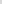 Очно-заочная18.Рентгенография черепа36Рентгенология-Очно-заочная19.Рентгенография пояса верхних конечностей36Рентгенология-Очно-заочная20.Медицинская помощь пациентам с коронавирусной инфекцией COVID-1936Сестринское делоАкушерское дело, Лечебное дело, Сестринское дело в педиатрииЗаочная20.Медицинская помощь пациентам с новой коронавирусной инфекцией COVID-1936Сестринское делоАкушерское дело, Лечебное дело, Сестринское дело в педиатрииЗаочная21.Инфекционный контроль, инфекционная безопасность в работе среднего медицинского персонала ЛПУ36Сестринское делоАкушерское дело, Анестезиология и реаниматология, Лечебное дело, Общая практика, Организация сестринского дела, Сестринское дело в педиатрии, Скорая и неотложная помощьЗаочная22.Актуальные аспекты в оказании паллиативной помощи36Сестринское дело Акушерское дело, Лечебное дело, Общая практика, Организация сестринского дела, Сестринское дело в педиатрииЗаочная23.Актуальные вопросы работы среднего медицинского персонала в ЦСО ЛПУ36Акушерское делоЛечебное дело, Общая практика, Сестринское дело, Сестринское дело в педиатрииЗаочная24.Актуальные вопросы в работе медицинской сестры приемного отделения36Сестринское дело-Заочная25.Актуальные вопросы обращения с медицинскими отходами в работе среднего медицинского персонала36Акушерское делоЛечебное дело, Общая практика, Сестринское дело, Сестринское дело в педиатрии, Скорая и неотложная помощьЗаочная26.Биоэргономика. Сестринские технологии при перемещении тяжелобольных пациентов36Сестринское дело-Очно-заочная27.Проблема инфекционных заболеваний у детей36Сестринское дело в педиатрии-Очно-заочная28.Актуальные вопросы комбинированной анестезии36Анестезиология и реаниматологияАкушерское дело, Лечебное дело, Сестринское дело, Скорая и неотложная помощьОчно-заочная29.ЛФК при заболеваниях органов дыхания36Лечебная физкультура-Заочная30.Актуальные вопросы работы медицинской сестры отделения функциональной диагностики при проведении ЭКГ36Функциональная диагностика-Очно-заочная31.Актуальные вопросы работы медицинской сестры отделения функциональной диагностики при исследовании функции внешнего дыхания36Функциональная диагностика-Очно-заочная32.Актуальные аспекты в работе старшей медицинской сестры ЛПУ36Сестринское делоОбщая практика, Организация сестринского дела, Сестринское дело в педиатрииЗаочная33.Лабораторные гематологические исследования36Лабораторная диагностика-Очно-заочная34.Актуальные вопросы работы среднего медицинского персонала в процедурных и прививочных кабинетах ЛПУ36Сестринское делоАкушерское дело, Лечебное дело, Общая практика, Сестринское дело в педиатрии, Скорая и неотложная помощьЗаочная35.Гигиенические основы массажа36Медицинский массажРеабилитационное сестринское дело Заочная36.Оказание помощи при кровотечениях в акушерско-гинекологической практике в работе среднего медперсонала36Акушерское делоЛечебное дело, Общая практика, Сестринское дело, Скорая и неотложная помощьЗаочная37.Сестринская помощь в гериатрической практике36Сестринское делоЛечебное дело, Реабилитационное сестринское делоЗаочная38.Неотложные состояния в кардиологии36Лечебное делоОчно-заочная39.Актуальное в работе среднего медицинского персонала во фтизиатрии36Сестринское делоЛечебное дело, Организация сестринского дела, Реабилитационное сестринское делоЗаочная40.Методы гистологического окрашивания36Лабораторная диагностикаГистологияОчно-заочная41.Актуальное в оказании неотложной помощи при кровотечениях в акушерско-гинекологической практике36Лечебное дело Акушерское дело, Общая практика, Сестринское дело, Скорая и неотложная помощьЗаочная42.Фотолабораторный процесс в рентгенологии36Рентгенология-Заочная43.Актуальные вопросы работы среднего медицинского персонала у пациентов с онкологическими заболеваниями36Сестринское делоЛечебное дело, Сестринское дело в педиатрииЗаочная44.Общие принципы ухода за больными с алкогольным психозом36Сестринское делоЛечебное дело, Организация сестринского дела, Реабилитационное сестринское делоЗаочная45.Общие принципы ухода за наркозависимыми больными36Сестринское делоЛечебное дело, Организация сестринского дела, Реабилитационное сестринское делоЗаочная46.Экстренные сестринские вмешательства в педиатрии36Сестринское дело в педиатрии-Заочная47.Диагностика синдрома «острый живот» в гинекологической практике в работе среднего медперсонала36Лечебное делоАкушерское дело, Сестринское дело, Скорая и неотложная помощьЗаочная48.Радиационная безопасность  пациентов и персонала при    рентгенорадиологических исследованиях36Рентгенология-Заочная49.Современные аспекты выполнения клинического анализа мочи36Лабораторная диагностика-Очно-заочная50.Неотложная помощь на догоспитальном этапе при внебольничных родах36Акушерское делоЛечебное дело, Общая практика, Сестринское дело, Скорая и неотложная помощьОчно-заочная51.Оказание помощи в родах  вне клиники средним медперсоналом36Акушерское делоЛечебное дело, Сестринское дело, Скорая и неотложная помощь, Общая практикаЗаочная52.Современные перевязочные средства в работе операционного блока36Лечебное делоАкушерское дело, Сестринское делоЗаочная53.Участие медицинской сестры поликлиники в диспансеризации взрослого населения36Сестринское дело-Очно-заочная54.Симптомакомплекс «острый живот» в гинекологической практике среднего медперсонала36Лечебное делоАкушерское дело, Сестринское дело, Скорая и неотложная помощьОчно-заочная55.Обязанности медицинской сестры поликлиники в диспансеризации взрослого населения36Сестринское дело_Заочная56.Основы трансфузиологии в работе среднего медицинского персонала36Сестринское дело_Заочная57.Изготовление бюгельных протезов36Стоматология ортопедическая_Заочная58.Актуальные вопросы профилактики ИСМП в работе среднего медперсонала36Сестринское делоАкушерское дело, Лечебное дело, Организация сестринского дела, Сестринское дело в педиатрии, Скорая и неотложная помощьЗаочная59.Средства индивидуальной защиты медицинских работников в профилактике ИСМП и COVID-1936Сестринское делоАкушерское дело, Лечебное дело, Организация сестринского дела, Сестринское дело в педиатрии, Скорая и неотложная помощьЗаочная60.Актуальные вопросы сестринского ухода за новорожденными36Сестринское дело в педиатрии_Очно-заочная61.Актуальные вопросы работы медицинской сестры отделения функциональной диагностики при проведении исследований детям36Функциональная диагностика_Очно-заочная62.Эпидемиологическая безопасность медицинской помощи36Сестринское делоАкушерское дело, Лечебное дело, Организация сестринского дела, Сестринское дело в педиатрии, Скорая и неотложная помощьЗаочная63.Экстренная и неотложная помощь в кардиологии36Скорая и неотложная помощь_Очно-заочная64.Актуальные вопросы технологии использования перевязочных средств и раневых покрытий36Сестринское дело_Заочная65.Общие вопросы профилактики инфекций, связанных с оказанием медицинской помощи (ИСМП) в работе среднего медперсонала72Сестринское делоАкушерское дело, Анестезиология и реаниматология, Бактериология, Гигиена и санитария, Гигиеническое воспитание, Гистология, Дезинфекционное дело, Диетология, Лабораторная диагностика, Лабораторное дело, Лечебная физкультура, Лечебное дело, Медицинский массаж, Общая практика, Операционное дело, Реабилитационное сестринское дело, Рентгенология, Сестринское дело в педиатрии, Скорая и неотложная помощь, Стоматология ортопедическая, Стоматология профилактическая, Судебно-медицинская экспертиза, Физиотерапия, Функциональная диагностика, Эпидемиология (паразитология)Заочная66.Раны. Актуальные вопросы лечения. Современные перевязочные средства и раневые покрытия36Сестринское делоАкушерское дело, Лечебное дело, Общая практика, Сестринское дело в педиатрии, Скорая и неотложная помощьОчно-заочная67.Инфекционная безопасность, профилактика ИСМП в работе среднего медперсонала36Сестринское делоАкушерское дело, Анестезиология и реаниматология, Лабораторная диагностика, Лечебное дело, Медико-социальная помощь, Медицинский массаж, Операционное дело, Реабилитационное сестринское дело, Рентгенология, Сестринское дело в косметологии, Сестринское дело в педиатрии, Скорая и неотложная помощь, Стоматология, Стоматология ортопедическая, Стоматология профилактическая, Судебно-медицинская экспертиза, ФизиотерапияЗаочная68.Актуальные вопросы сестринского ухода за больным новорожденным36Сестринское дело в педиатрии_Очно-заочная69.Заболевания органов дыхания у детей36Сестринское дело в педиатрии-Очно-заочная70.Актуальные вопросы проведения парентеральных вмешательств36Сестринское делоАкушерское дело, Лечебное дело, Общая практика, Сестринское дело в педиатрии, Скорая и неотложная помощьЗаочная71.Актуальные вопросы безопасной среды в ЛПУ36Сестринское делоАкушерское дело, Лечебное дело, Общая практика, Сестринское дело в педиатрии, Скорая и неотложная помощьЗаочная72.Неотложные состояния в гинекологической практике среднего медперсонала36Лечебное делоАкушерское дело, Сестринское дело, Скорая и неотложная помощьОчно-заочная73.Сестринское дело в терапии72Сестринское дело_Очная74.Сестринское дело в хирургии72Сестринское дело_Очная75.Проблемы заболеваний органов дыхания у детей36Сестринское дело в педиатрии-Заочная